PENGARUH KOMPETENSI PROFESIONAL DAN KOMPETENSI PEDAGOGIK GURU TERHADAP PELAKSANAAN KURIKULUM 2013(Studi di MTsN 1 Ciruas dan SMPN 1 Pontang Kabupaten Serang)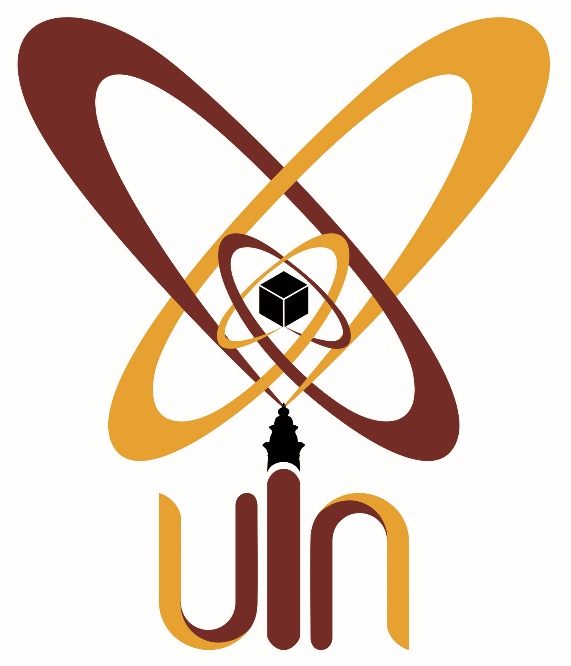 Oleh :HABIBINIM : 1720411033TESIS MAGISTERProgram PascasarjanaUniversitas Islam Negeri (UIN)Sultan Maulana Hasanuddin Banten (SMHB)SERANG 2019 M